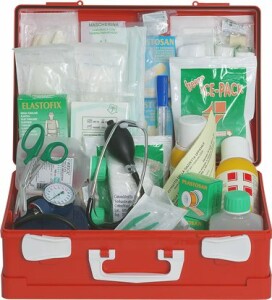 REGISTRO VERIFICHE PERIODICHECASSETTE PRONTO SOCCORSOINCARICATO ALLE VERIFICHE: ________________________________* Esito verifica: indicare OK, oppure nella colonna M/S indicare la quantità da acquistare perché mancante o scaduto** Per gli apparecchi elettronici verificare lo stato e scadenza delle batterie.CASSETTA N. 1CASSETTA N. 1CASSETTA N. 2CASSETTA N. 2CASSETTA N. 3CASSETTA N. 3PianoPiano ….Piano ….Piano ….Piano ….Piano ….Piano ….Ubicazione……….….….….ContenutoQuantitàEsito della verifica (*)Esito della verifica (*)Esito della verifica (*)Esito della verifica (*)Esito della verifica (*)Esito della verifica (*)ContenutoQuantitàOKM/SOKM/SOKM/SVisiera paraschizzi1Guanti sterili monouso5 paiaFlacone di soluzione cutanea di iodopovidone al 10% di iodio1 litroFlaconi di soluzione fisiologica (sodio cloruro - 0,9%)3 flaconi da 500 mlCompresse di garza sterile 10 x  buste singole10 busteCompresse di garza sterile 18 x  buste singole2 busteTeli sterili monouso2Pinzette da medicazione sterili monouso2Confezione di rete elastica di misura media1Confezione di cotone idrofilo1Confezioni di cerotti di varie misure pronti all'uso2Rotoli di cerotto alto cm. 2,52Paia di forbici1Lacci emostatici3Ghiaccio pronto uso2 confezioniSacchetti monouso per la raccolta di rifiuti sanitari2Termometro1Apparecchio per la misurazione della pressione arteriosa (**)1Altri presidi (a discrezione del medico):Pocket mask(in assenza di DAE, nella cui postazione deve essere sempre presente pocket mask)1La cassetta è facilmente raggiungibile e segnalata con idoneo cartello?La cassetta è facilmente raggiungibile e segnalata con idoneo cartello?SINOSINOSINO